REQUERIMENTO Nº 178/2015Requer informações acerca das construções das 224 moradias da CDHU (Companhia de Desenvolvimento Habitacional e Urbano) para o município. CONSIDERANDO que em 02/07/2013 o Prefeito Denis Andia e o Deputado Francisco Sardelli, ambos do PV, em audiência realizada em São Paulo com o secretário estadual de Habitação, Sílvio Torres, anunciaram o investimento na cidade de 224 casas a serem construídas em parceria com o governo do Estado pela CDHU (Companhia de Desenvolvimento Habitacional e Urbano).CONSIDERANDO que este Vereador tem sido procurado por diversos moradores, que buscam informações a respeito da construção de 224 moradias da CDHU para o município.     CONSIDERANDO que constatamos que realmente não há nenhum início de construção dessas unidades habitacionais na cidade.      REQUEIRO que, nos termos do Art. 10, Inciso X, da Lei Orgânica do município de Santa Bárbara d’ Oeste, combinado com o Art. 63, Inciso IX, do mesmo diploma legal, seja oficiado Excelentíssimo Senhor Prefeito Municipal para que encaminhe a esta Casa de Leis as seguintes informações:1- Para o início das obras, sabemos que há uma série de procedimentos a serem seguidos (Adesão do Município, Seleção do Terreno, Formalização do Compromisso, Projeto, Análises e Pareceres, Assinatura do Convênio, Licitações e Obras), em que fase se encontra passados um ano e cinco meses do anúncio das moradias?           2– Para a construção das 200 unidades habitacionais, destinadas à famílias de baixa renda está confirmada a área localizada entre o bairro Vila Rica e a Estrada da Cachoeira para a construção? E para as 24 moradias da Vila Dignidade, a área destinada para a construção é a área institucional do Jardim Cândido Bertini II, Rua Rússia esquina com a Rua Adélia Bertini e Rua Polônia?              3- Já tem alguma previsão para o início e término das obras?	   4- Caso negativo a pergunta acima, qual o prazo previsto para a conclusão do processo de regularização dos procedimentos?   5- Outras informações que julgarem necessárias para conhecimento, esclarecimento acompanhamento.Plenário “Dr. Tancredo Neves”, em 10 de fevereiro de 2015.DUCIMAR DE JESUS CARDOSO“Kadu Garçom”- Vereador -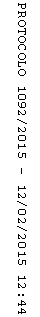 